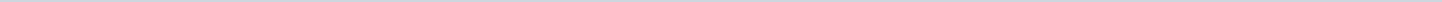 Geen documenten gevonden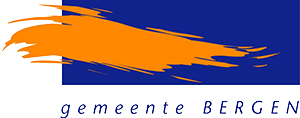 Gemeente Bergen N-HAangemaakt op:Gemeente Bergen N-H28-03-2024 10:48Amendement0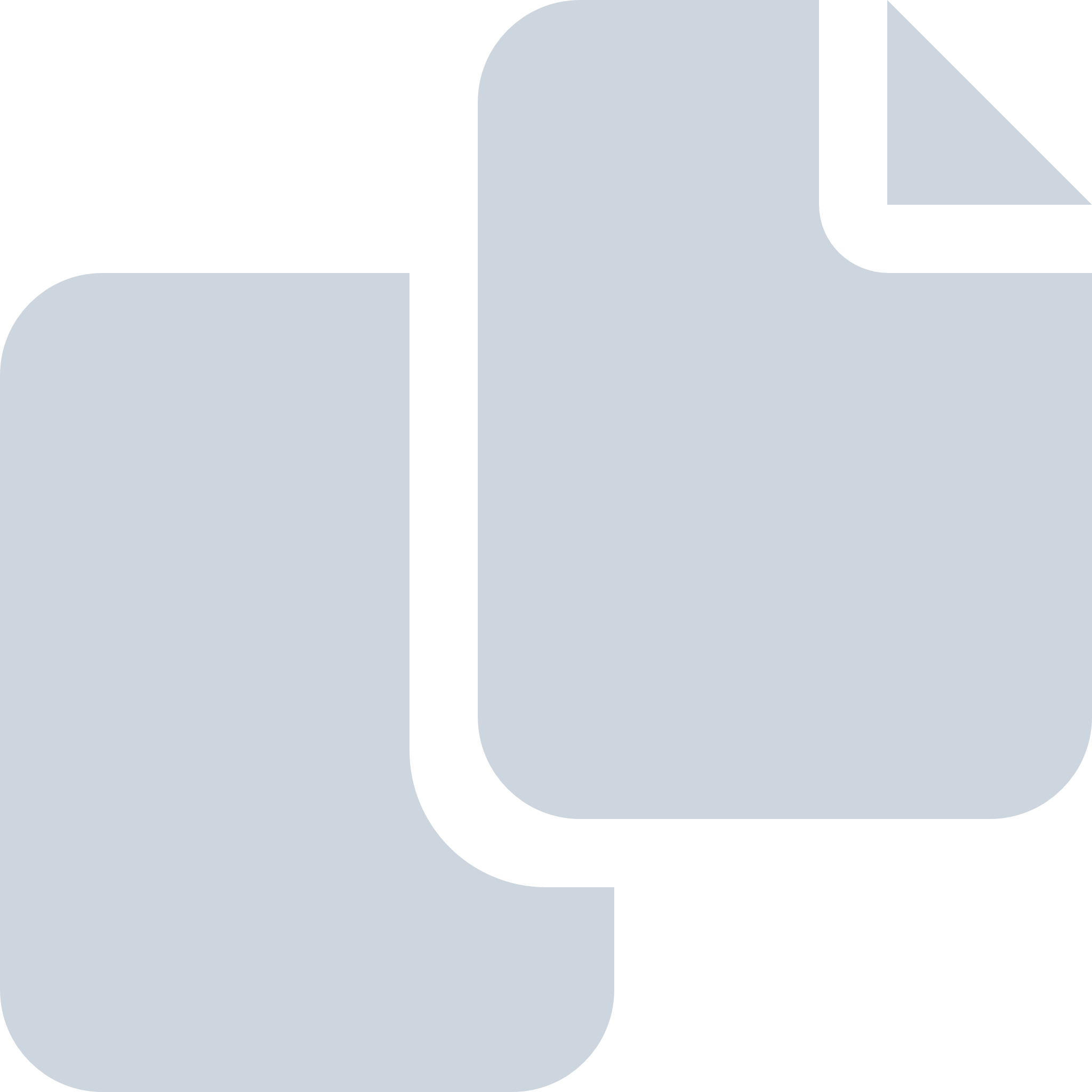 Periode: februari 2008